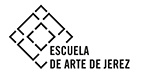 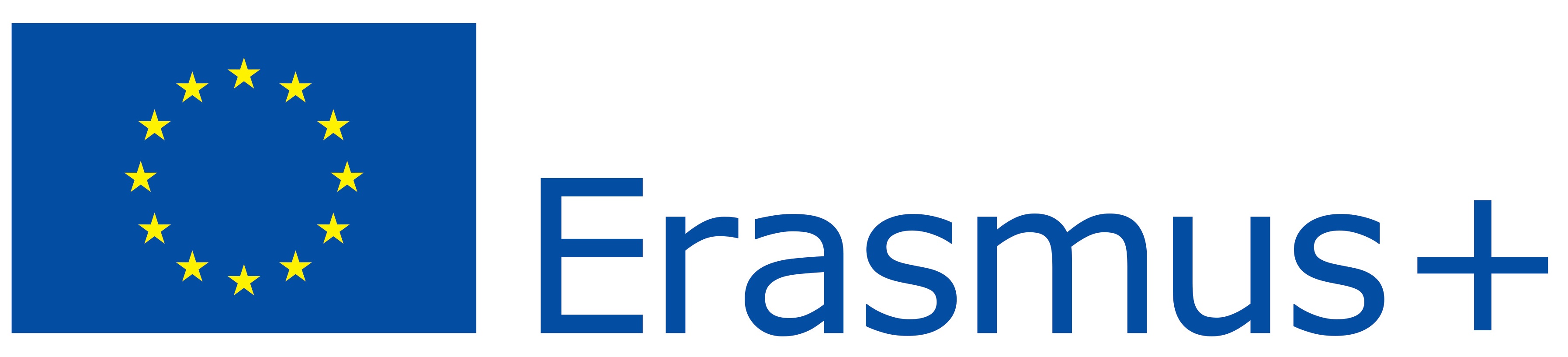 ESCUELA DE ARTE JEREZID ERASMUS CODE ECADIZ31IMPORTANT  Deadlines to apply                                                                                  Winter semester and full academic year….31st MaySpring semester ………………………………………30th OctoberPERSONAL DATASURNAME                                                                                NAMEGENDER                                                                                    ID/PASSPORT NºNATIONALITYDATE OF BIRTH                                                                  EMAIL                                                                                        PHONEHOME ADDRESSPERMANENT ADDRESS                                                                           POST CODE                                   CITYCOUNTRY                                                                                                  PHONE      PERSON TO BE CONTACTED IN CASE OF EMERGENCY SURNAME                                                                                                NAME          ADDRESS                                                                                                  POST CODE                                 CITY/COUNTRY                                                                                        PHONE EMAIL                                    LANGUAGES    (minimum B1)MOTHER TONGUESPANISH               level          ENGLISH               levelHOME INSTITUTION NAME OF INSTITUTION                                                                                                ID ERASMUS CODE ADDRESS                                                                                                                         POST CODECITY AND COUNTRY                                                                     FIELD OF STUDIES    STUDY PERIOD (dates according to home institution calendar if posible)Winter semester (September to February)       from       toSpring semester (February to June)                    from        toFull academic yearERASMUS COORDINATOR               SURNAME                                                                          NAMEEmail                                                                                    PhoneI have been nominated by my home institution and have received an Erasmus grant. Thereby I apply for admission to the Escuela de Arte de Jerez and send attached the documents listed below* to A/A Coordinadora del Departamento Erasmus y relaciones internacionales erasmus@eajerez.comSTUDENT SIGNATURENAME                                                                                                                   DATEHOME INSTITUTION ERASMUS COORDINATOR SIGNATURENAME                                                                                                 DATE                                                        STAMPDOCUMENTS * (Important: if you do not use a computer, please be sure that your handwriting is clear in order to avoid mistakes)Application FormLetter of motivation. CV (Europass). Portfolio Spanish certificate confirming skills at minimum level (if you don't have a certified language level, an official certificate is not compulsory, we accept  the resulting qualification at the Erasmus+ OLS Platform)ID Card/ Passport